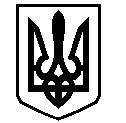 У К Р А Ї Н АВАСИЛІВСЬКА МІСЬКА РАДАЗАПОРІЗЬКОЇ ОБЛАСТІсьомого скликаннятридцять друга  сесіяР  І  Ш  Е  Н  Н  Я  24 травня  2018                                                                                                             № 15Про поновлення договору оренди землі для розміщення торгівельного кіоску в м. Василівка, перехрестя вул. Миру та вул. Соборної приватному підприємцю Гайченя Л.М.	Керуючись Законом України «Про місцеве самоврядування в Україні»,  ст.ст.12, 122 Земельного кодексу України, ст.33 Закону України «Про оренду землі» , розглянувши заяву приватного підприємця Гайченя Людмили Миколаївни, що мешкає в м. Василівка, вул. Софіївська 60,  про поновлення    договору  оренди землі    в м. Василівка, перехрестя вул. Миру та вул. Соборної для розміщення  торгівельного кіоску, укладеного з Василівською міською радою 06 квітня 2011   року, право оренди зареєстроване 22.06.2016 року за № 15150839,  Василівська міська радаВ И Р І Ш И Л А :1.Поновити приватному підприємцю Гайченя Людмилі Миколаївні договір оренди землі, кадастровий номер 2320910100:03:030:0006, площею      для розміщення торгівельного кіоску  (згідно КВЦПЗ- землі житлової та громадської забудови,  03.07  – для будівництва та обслуговування будівель торгівлі)  в м. Василівка, перехрестя вул. Миру та вул. Соборної   терміном на  п’ять років.2.Доручити міському голові  в місячний термін укласти  з приватним підприємцем Гайченя Людмилою Миколаївною  додаткову угоду до договору оренди землі площею  укладеного 06.04.2011 року для розміщення торгівельного кіоску  в м. Василівка,  перехрестя вул. Миру та вул. Соборної, право оренди  зареєстроване 22 червня 2016 року за № 15150839.3. Зобов’язати  приватного підприємця Гайченя Людмилу Миколаївну  зареєструвати поновлення договору оренди    відповідно до вимог  Закону України «Про  державну реєстрацію прав на нерухоме майно та їх обмежень».4. Контроль за виконанням цього рішення покласти на постійну комісію міської ради з питань земельних відносин та земельного кадастру, благоустрою міста та забезпечення екологічної безпеки життєдіяльності населення.Міський голова                                                                                                     Л.М. Цибульняк